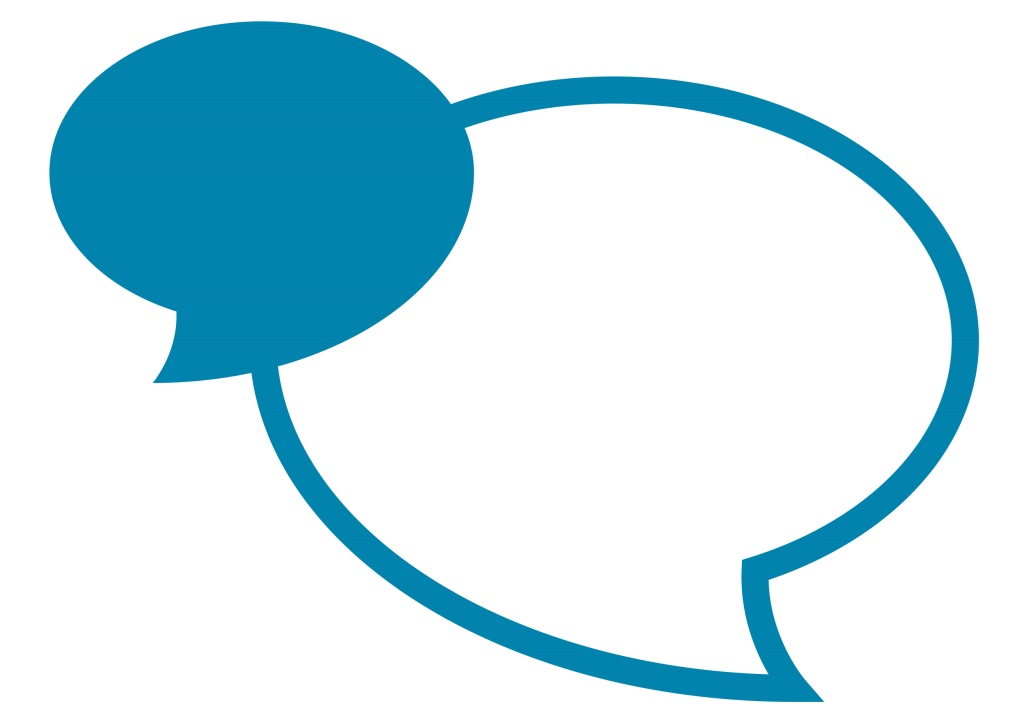 IntroductionCumbria County Council endeavours to ensure all of its employees are paid accurately and in a timely fashion, however it does recognise that there may be instances where an error or omission creates an underpayment of salary, and of which the employee may be unaware.This procedure outlines the steps which can be taken to correct the position.The main causes of underpayment are;Non or late submission of paperwork by Manager or EmployeeLate authorisation of paperwork by ManagerIncorrect data provision by Manager or EmployeeInput Error by Service Centre, Manager or EmployeeIt should be noted that responsibility remains with the line manager and employee (expenses) to ensure documentation is submitted in accordance with the payroll schedule to ensure payments are made on time.Managers should be aware of the requirements and make every attempt to complete, submit and authorise paperwork accurately and in a timely fashion.ScopeThis procedure applies to all employees of Cumbria County Council.Principles  To ensure any underpayment is dealt with in a timely manner and an additional payment made by the appropriate method, ensuring the employee does not suffer any undue financial hardship as a result of the error.ProcessUpon discovery or notification of an underpayment the Service Centre willInvestigate the circumstances of the underpaymentInform the Line ManagerCorrect the payroll/personal record to stop further overpaymentsConfirm action taken to the Line Manager/employeeProcess documentation in order for finance to make any additional payment agreedThe Line Manager willLiaise with the employee in respect of the underpayment amount, the underlying reason and advise corrective action will be takenProvide to the Service Centre any further information required to correctly amend the employee recordConduct an internal investigation to ensure the circumstances do not arise againMonitor their budgets to ensure entries in respect of payments are reconciledThe employee willNotify their Line Manager or the Service Centre if they have reason to believe they have been underpaidConsiderationsFinancial Detriment and Employee HardshipIdentify the scale of the error, (amount, period of underpayment etc) and in conjunction with the Employee assess action required. Establish if the corrective action is such that the employee may be agreeable for the position to be resolved in the next payroll run.If the error would cause employee hardship if not resolved prior to the next payroll run, an emergency payment could be processed.If it is likely that the underpayment would cause severe employee hardship, the position may need to be resolved via a same day chaps payment.It must be recognised that each scenario is individual to that employee and their own circumstances; therefore it is difficult to apply a ‘blanket’ approach. Each occurrence should be assessed individually. Ensure the Line Manager and the employee are informed of all actions being taken in order for the position to be corrected, and the timeframe in which the payment will be rectifiedJanuary 2016